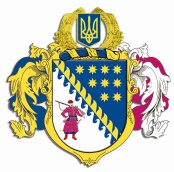 ДНІПРОПЕТРОВСЬКА ОБЛАСНА РАДАVІІІ СКЛИКАННЯПостійна комісія обласної ради з питань зв’язків з об’єднаннями громадян і засобами масової інформації49004, м. Дніпро, пр. Олександра Поля, 2П Р О Т О К О Л   № 7засідання постійної комісії обласної ради26 листопада 2021 року 							м. Дніпро14.00Усього членів комісії:		7 чол.Присутні:				6 чол. Відсутні:				1 чол.Присутні члени комісії: Марченко А.В., Сімонов Ю.Ю. (в режимі телеконференції), Кондракова Г.В., Булавка Г.І., Кручінін О.С., Афанасьєв О.А. (в режимі телеконференції).Відсутні члени комісії: ‒ Гальченко А.В.Головував: голова комісії – Марченко А.В. У роботі комісії взяли участь: Куліковський Ігор Євгенович – начальник управління з питань внутрішньої політики департаменту інформаційної діяльності та комунікацій з громадськістю ОДА.Індик Олена Анатоліївна – головний бухгалтер департаменту інформаційної діяльності та комунікацій з громадськістю ОДА;Косолап Тетяна Вікторівна – начальник управління регіонального розвитку департаменту економічного розвитку ОДА;Нікульченко Олена Євгенівна – начальник управління фінансів невиробничої сфери департаменту фінансів ОДА;Дегтяр Дар’я Євгеніївна – начальник управління розвитку громадянського суспільства виконавчого апарату обласної ради.Порядок денний засідання постійної комісії:Про порядок денний засідання постійної комісії.Про розгляд проєкту рішення обласної ради „ Про внесення змін до рішення обласної ради від 02 грудня 2016 року № 126-7/VII „Про Програму сприяння розвитку громадянського суспільства у Дніпропетровській області на 2017 – 2022 роки” (зі змінами).Про розгляд проєкту рішення обласної ради „ Про внесення змін до рішення обласної ради від 14 червня 2002 року № 38-2/ХХІV „Про Програму підвищення правової освіти та політичної культури населення для забезпечення участі громадськості в формуванні та реалізації державної політики в Дніпропетровській області на 2002 – 2022 роки” (зі змінами та доповненнями)Про рекомендацію до складу секретаріату пленарного засідання восьмої сесії Дніпропетровської обласної ради VIII скликання.Різне.СЛУХАЛИ: 1. Про порядок денний комісіїІнформація: Марченко А.В.ВИРІШИЛИ:Інформацію Марченка А.В. взяти до відома.Результати голосування:за 			– 6проти			– 0утримались 	– 0усього 		– 6СЛУХАЛИ: 2. Про розгляд проєкту рішення обласної ради „Про внесення змін до рішення обласної ради від 02 грудня 2016 року № 126-7/VII „Про Програму сприяння розвитку громадянського суспільства у Дніпропетровській області на 2017 – 2022 роки” (зі змінами)Інформація: Куліковський І.Є.ВИСТУПИЛИ: Куліковський І.Є., Індик О.А. – про внесені зміни щодо недопущення дублювання заходів програми в інших програмах та детально про кожен захід програми в який вносяться зміни.ВИРІШИЛИ: Інформацію Куліковського І.Є. взяти до відома.Рекомендувати сесії обласної ради затвердити проєкт рішення обласної ради „Про внесення змін до рішення обласної ради від 02 грудня 2016 року № 126 7/VII „Про Програму сприяння розвитку громадянського суспільства у Дніпропетровській області на 2017 – 2022 роки” (зі змінами)Результати голосування:за 			– 6проти			– 0утримались 	– 0усього 		– 6СЛУХАЛИ: 3.	Про розгляд проєкту рішення обласної ради „Про внесення змін до рішення обласної ради від 14 червня 2002 року № 38˗2/ХХІV „Про Програму підвищення правової освіти та політичної культури населення для забезпечення участі громадськості в формуванні та реалізації державної політики в Дніпропетровській області на 2002 – 2022 роки” (зі змінами та доповненнями).Інформація: Куліковський І.Є.ВИСТУПИЛИ: Куліковський І.Є., Індик О.А. – детально про внесені зміни та перспективи роботи програми.Марченко А.В. – про необхідність у представлені на розгляд комісії результатів опитувань проведених в рамках програми на наступне засідання комісії.ВИРІШИЛИ: 1. Інформацію Куліковського І.Є. взяти до відома.2. Рекомендувати сесії обласної ради затвердити проєкт рішення обласної ради „Про внесення змін до рішення обласної ради від 14 червня 2002 року № 38-2/ХХІV „Про Програму підвищення правової освіти та політичної культури населення для забезпечення участі громадськості в формуванні та реалізації державної політики в Дніпропетровській області на 2002 – 2022 роки” (зі змінами та доповненнями)Результати голосування:за 			– 6проти			– 0утримались 	– 0усього 		– 6СЛУХАЛИ: 4. Про рекомендацію до складу секретаріату пленарного засідання восьмої сесії Дніпропетровської обласної ради VIII скликанняІнформація: Марченко Артема Володимировича про рекомендацію до складу секретаріату пленарного засідання восьмої сесії Дніпропетровської обласної ради VIII скликання Кручініна Олександра Сергійовича. ВИСТУПИЛИ: Кручінін О.С. який повідомив що при розгляді даного питання виникає конфлікт інтересів, тому для врегулювання конфлікту він не братиме участі у розгляді та голосуванні.ВИРІШИЛИ:Інформацію Марченка А.В. взяти до відома.Рекомендувати Кручінін О.С. до складу секретаріату пленарного засідання восьмої сесії Дніпропетровської обласної ради 
VIII скликання. Результати голосування:за 			– 5проти			– 0утримались 	– 0усього 		– 5У зв’язку з конфліктом інтересів Кручінін О.С. не брав участі у голосуванні.Голова комісії				                                         А.В. МАРЧЕНКОСекретар комісії 				                         Г.В. КОНДРАКОВА 